425/21426/21Mineral Titles Act 2010NOTICE OF LAND CEASING TO BE A MINERAL TITLE AREAMineral Titles Act 2010NOTICE OF LAND CEASING TO BE A MINERAL TITLE AREATitle Type and Number:Exploration Licence 23523Area Ceased on:15 November 2021Area:120 Blocks, 389.87 km²Locality:WAREName of Applicant(s)/Holder(s):100% PRODIGY GOLD NL* [ACN. 009 127 020]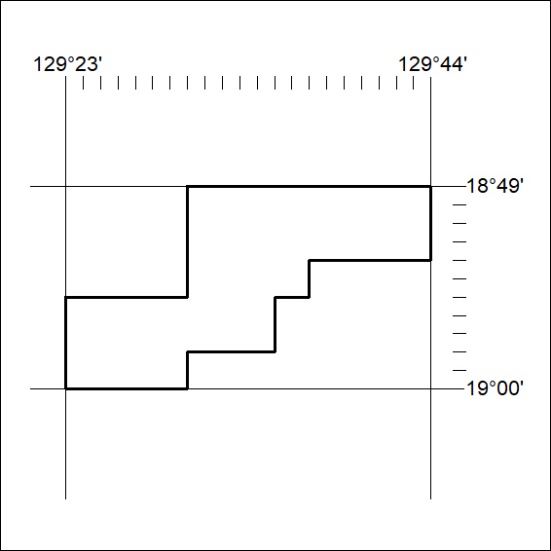 Mineral Titles Act 2010NOTICE OF LAND CEASING TO BE A MINERAL TITLE AREAMineral Titles Act 2010NOTICE OF LAND CEASING TO BE A MINERAL TITLE AREATitle Type and Number:Exploration Licence 32115Area Ceased on:14 November 2021Area:25 Blocks, 82.22 km²Locality:MALLAPUNYAHName of Applicant(s)/Holder(s):100% SCRIVEN EXPLORATION PTY LTD [ACN. 006 264 615]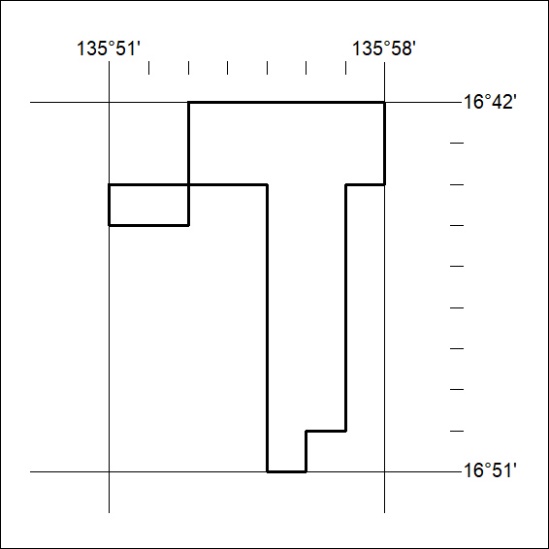 